Session 9 in chapter 2Analysis: Quotations about mental health, p. 56“You don’t need to apologise”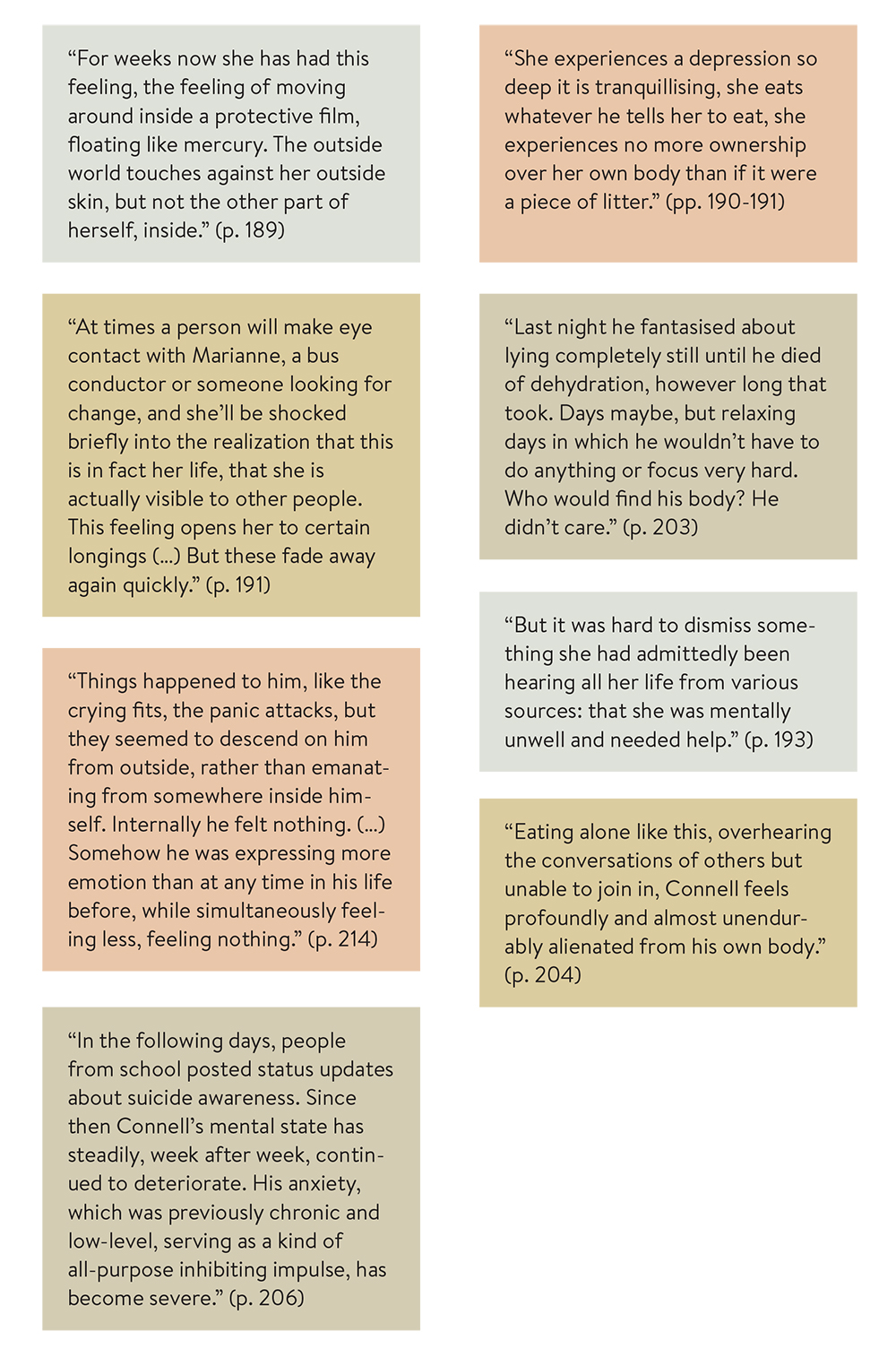 